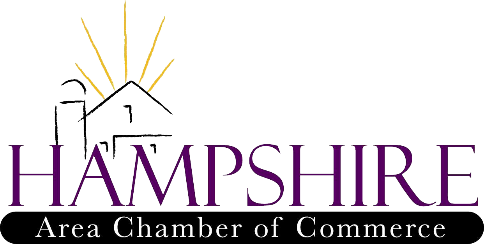 We are so glad that you are interested in being considered for a position on our Board of Directors. Please fill out this form and return it to the Chamber Office. Name _____________________________________________________________________________________________Business Name _____________________________________________________________________________________ Address ___________________________________________________________________________________________ Business Phone __________________________________ Cell Phone_______________________________________ Business E-Mail _____________________________________________________________________________________ Personal E-Mail _____________________________________________________________________________ 1. How long have you been a member of the Hampshire Area Chamber of Commerce? ________________ 2. Have you ever served on a Chamber Board? _________________________________________ 3. Are you serving or have you served on any Board of Directors before? __________ Position? __________________If so, which one(s)? ________________________________________________________________________________ 4. What is your reason for wanting to be on our board? ___________________________________________________ ________________________________________________________________________________________________________________________________________________________________________________________________ ________________________________________________________________________________________________ 5. What strengths, abilities or experiences do you have that will benefit our Chamber and the Board? _______________________________________________________________________________________________ ________________________________________________________________________________________________ _______________________________________________________________________________________________ ________________________________________________________________________________________________By signing this application, I consent to serve on the Hampshire Area Commerce of Board, if I am appointed or elected. ____________________________________________ Name/Signature      ____________________ Date